Students Feedback Form For Evaluation of Performance of TeachersName of the Department: _____________________________________________________Class	: _________________________________    Semester: _______	Year: __________Instructions for students:The students are requested to go through the statement carefully and give their judicious views.  Against each statement there are five options such as:Excellent (10), Very Good (08), Good (06), Average (04) & Below Average (02)The students have to write any one option while evaluating performance of the teachers. The view will be kept confidential and will be used for institutional development. For detail refer back pageFor office use onlyOverall rating of teachers:Head of the Department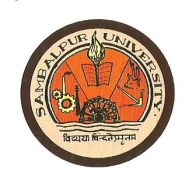 Sambalpur UniversityJyoti Vihar-768019Sl. No.Name of the TeachersTime sense*Subject Command*Class  Control*Evaluation*Teaching Method*Cooperative Attitude*1.2.3.4.5.6.7.8.9.10.11.12.Time Sense:Punctuality in the classRegularity in taking classCourse completion in timeSubject Command:Knowledge in the subjectPreparation for classCommunication skillConducting classroom discussionCreating interest in the subjectClassroom Control:Efficiency in classroom controlSkill of addressing problemTendency of inviting questions from students during classInspires students for moral valuesFlexible in accommodating for individualstudent needsEvaluation:Fairness in evaluation in seminar & examinationFairness in evaluation in dissertation/review workTeaching Method:Use of teaching aidsUse of innovative teaching methodsUse of projectorEncourage student participation in classroom discussionCooperative Attitude:Cooperative attitude towards students for varied academic interestHelps students in providing study materialsHelps students facing physical, emotional and learning challengeHelps students for achieving professional goalSl. No.Name of the TeachersOverall Grade1.2.3.4.5.6.7.8.9.10.11.12.